Review Sheet for Final Exam:  Math 161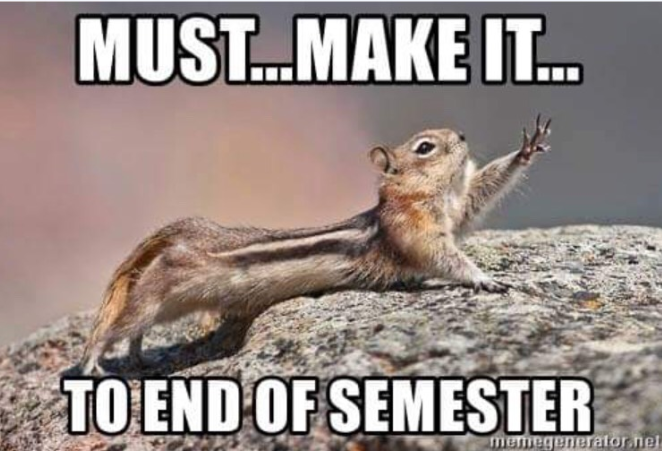 Study:  Chapters 1 – 5 and section 6.1 (excluding section 2.4) of Stewart. Understanding graphs A.  precalculus strategy (domain, zeroes, singularities, sign analysis, limiting behavior, symmetry)  B.   regions of increase and decrease (first derivative test for local extrema)C.   concavity and points of inflectionD.   second derivative test for local extremaF.   geometric differentiationG.  geometric anti-differentiating2.  Differential CalculusA.   limit definition of the derivativeB.   finding tangent and normal linesC.   continuityD.   differentiation rules including sum, product, and quotientE.   chain RuleF.   meaning of the derivative as rate of changeG.   higher-order derivativesH.   l’Hôpital’s ruleI.    linearization: estimating numerical values using a tangent lineJ.   related rate problemsK.   optimization problemsL.  Newton’s method3.  Definition and meaning of the definite (Riemann) integral. A.   area between curves B.   distance, velocity, acceleration problems C.   limit of a Riemann sum equals a definite integral D.   average value of a function E.   properties of the indefinite and the definite integral F.   Fundamental Theorem of Calculus! (both versions)G.   Net Change TheoremH.   Leibniz's extension of FTC for differentiation of an integral   I.   implicit and logarithmic differentiationJ.    differential equations; initial value problems4.    Techniques of integration A.    judicious guessing B.    substitution (for both indefinite and definite integrals) aka change of variable theoremC.    use of symmetry in evaluating definite integrals (odd functions, even functions)D.    verifying an integration formula by means of differentiation 5.     Logs and exponential functions A.    log and exp as inverse functions of one another B.    properties of logs and exponentials:  log(ab), log(a/b), log(ap), exp(a + b), etc.; change of base formula for logs C.    differentiating and integrating function of the form bx D.    differentiating functions of the form f(x)g(x) 6.    Statements of Theorems  Sandwich (aka Squeeze)Theoremlimit as θ  0 of (sin θ) / θIntermediate Value TheoremExtreme Value TheoremRolle’s TheoremMean Value Theorem and its CorollariesFundamental Theorem of Calculus (both versions) Net Change Theorem Examinations are formidable even to the best prepared, for the greatest fool may ask more than the wisest man can answer. - C. C. Colton, Lacon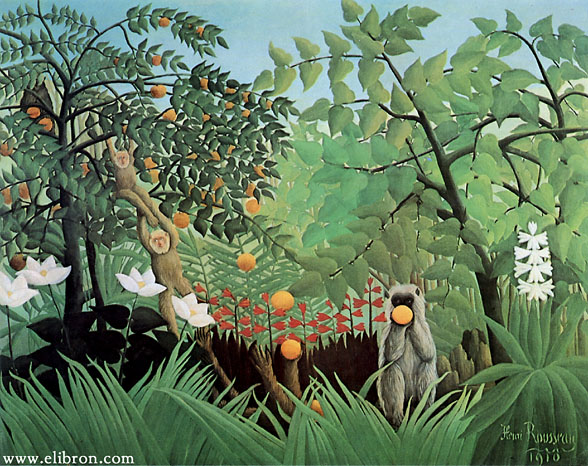 Henri Rousseau. Exotic Landscape. (1910)